TRẮC NGHIỆM CACBON(16 câu trắc nghiệm)Câu 1: phản ứng nào trong các phản ứng sau đây, cacbon thể hiện tính oxi hóa ?A. C + O2 → CO2 	B. C + 2CuO → 2Cu + CO2C. 3C + 4Al → Al4C3 	D. C + H2O → CO + H2Câu 2: Chất nào sau đây không phải dạng thủ hình của cacbon ?A. than chì 	B. thạch anh	C. kim cương 	D. cacbon vô định hìnhCâu 3: Công thức phân tử CaCO3 tương ứng với thành phần hóa học chính của loại đá nào sau đây ?A. đá đỏ. 	B. đá vôi. 	C. đá mài. 	D. đá tổ ong.Câu 4: Cho cacbon lần lượt tác dụng với Al, H2O, CuO, HNO3 đặc , H2SO4 đặc, KclO3, CO2 ở điều kiện thích hợp. Số phản ứng mà trong đó cacbon đóng vai trò chất khử làA. 6. 	B. 4. 	C. 7. 	D. 5.Câu 5: Nhận định nào sau đây sai ?A. Cacbon monoxit không tạo ra muối và là một chất khử mạnh.B. Ở nhiệt độ cao cacbon có thể khử được tất cả cac oxit kim loại giải phóng kim loại.C. than gỗ được dùng để chế thuốc súng, thuốc pháo, chất hấp phụ.D. than muội được dùng để làm chất độn cao su, sản xuất mực in, xi đánh giầy.Câu 6: Đốt cháy hết m gam than (C) trong V lít oxi thu được 2,24 lít hỗn hợp X gồm 2 khí. Tỉ khối của X so với oxi bằng 1,25. Các thể tích đo được (đktc). Giá trị của m làA. 1,2 và 1,96. 	B. 1,5 và 1,792.	C. 1,2 và 2,016. 	D. 1,5 và 2,8.Câu 7: Cho m gam than (C) tác dụng với dung dịch HNO3 đặc nóng dư thu được 11,2 lít hỗn hợp X gồm 2 khí (đktc). Giá trị của m làA. 1,2. 	B. 6. 	C. 2,5. 	D. 3.Câu 8: Trong nhóm IVA đi từ cacbon đến chì thìA. Khả năng nhận electron để đạt cấu hình khí hiếm tăng dần.B. Khả năng nhận electron để đạt cấu hình khí hiếm giảm dần.C. Tính phi kim tăng dần, tính kim loại giảm dần.D. Khả năng nhận electron để đạt cấu hình khí hiếm tăng từ C đến Si, sau đó giảm dần.Câu 9: Dãy các nguyên tố là đơn chất của nhóm cacbon nào sau đây đều là kim loại ?A. C và Si	B. Si và Ge	C. Si và Sn	D. Sn và PbCâu 10: Cấu hình electron nguyên tử lớp ngoài cùng của các nguyên tố nhóm cacbon ở trạng thái cơ bản là:A. (n – 1)d10ns1np3	B. (n – 1)d10ns0np4	C. ns1np3	D. ns2np2Câu 11: Cấu hình electron nguyên tử nào đúng ở trạng thái cơ bản ?A. 1s22s22p63s23p63d104s24p2	B. 1s22s22p63s23p64s24p2C. 1s22s22p63s13p3	D. 1s22s12p3Câu 12: Cho các phương trình hóa học sau:a)C + O2  CO2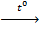 b) 3C + 4Al  Al4C3c) C + 2CuO  Cu + CO2d) C + 2H2  CH4e) C + 4HNO3(đặc) CO2 + 4NO2 + 2H2O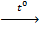 f) C + CO2  2COCác phản ứng hóa học trong đó cacbon thể hiện tính oxi hóa làA. a, c, e	B. b, d, f	C. a, b, c	D. b,dCâu 13: Tính oxi hóa của cacbon thể hiện ở phản ứng nào trong các phản ứng sau:A. C + O2 CO2	B. C + 2CuO  2Cu + CO2C. 3C + 4Al Al4C3	D. C + H2O  CO + H2Câu 14: Tính khử của cacbon thể hiện ở phản ứng nào sau đây?A. 2C + Ca  CaC2	B. C + 2H2  CH4C. C + CO2  2CO	D. 3C + H2O  CO + H2Câu 15: Tính oxi hóa của cacbon thể hiện ở phản ứng nào trong các phản ứng sau:A. C + O2  CO2	B. C + 2CuO  2Cu + CO2C. 3C + 4Al  Al4C3	D. C + H2O  CO + H2Câu 16: Tính khử của cacbon thể hiện ở phản ứng nào sau đây?A. 2C + Ca  CaC2	B. C + 2H2  CH4C. C + CO2    2CO	D. 3C + H2O CO + H2ĐÁP ÁNCâu12345678910ĐACBBABABDDCâu11121314151617181920ĐAADACACCC